      EVALUACIÓN DIAGNÓSTICA CIENCIAS NATURALES.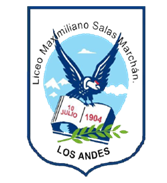                                 Departamento de Ciencias.                               Nivel: 7° Básico.Objetivos:Distinguir las características del tratamiento físico, químico y biológico para potabilizar el agua.Expresar las características de un cambio químico, a través de la reacción entre el vinagre y bicarbonato de sodio.Expresar las características de algunas fases del cambio de estado que experimenta el agua.Preguntas:Qué procesos faltarían por hacer, para que sea agua potable? (Guía n° 5)¿Cuál es la principal diferencia entre un cambio físico y un cambio químico? (Guía n° 6)En esta experiencia, ¿qué factor físico favorece el cambio de estado? (Guía n° 7)NOTA: Debes enviar esta evaluación diagnóstica al correo pablocalderon@maxsalas.clRÚBRICA.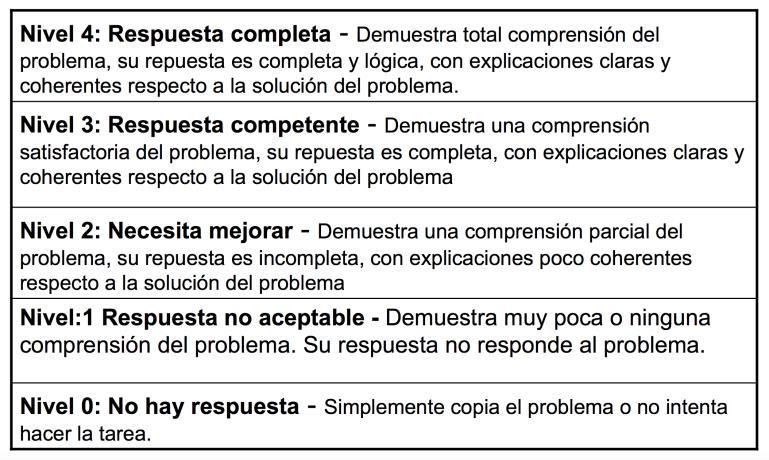 